MA TRẬN ĐỀ MÔN TOÁN CUỐI KÌ 1Phần 1: Trắc nghiệm (3 điểm)Câu 1: Điền số ( theo mẫu) (1 điểm)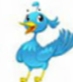 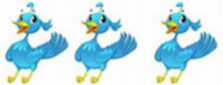 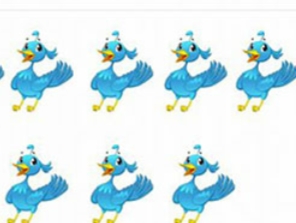 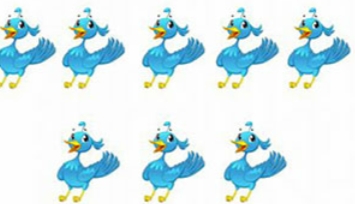          1		           ..........		   .........		         ..........Câu 2: Em hãy điền số vào hình (0.5 điểm)	Câu 3: Em hãy khoanh vào phương án đúng (0.5 điểm)Hình bên có:3 hình tam giác4 hình tam giác5 hình tam giácCâu 4: Em hãy khoanh vào phương án đúng (0.5 điểm)Hình nào là khối lập phương?a)				b)  			c)			Câu 5: Trong các số này số nào bé nhất? (0,5 điểm)  a)                     b)                  c)                   d)Phần 2: Tự luận(7 điểm)Câu 6: Tính (1 điểm)Câu7: Tính (2 điểm)a) 3 + 2 + 1 =				 b) 10 - 4 + 1 =   c) 3 + 6 – 4 = 				 d) 7 + 3 – 5 =Câu 8: >, <, = ?(1 điểm)a)2 + 5         9 - 4			 b) 6 - 0            10 - 6Câu 9: Số?(1 điểm) 5  +           <  10 + 0                      b)Câu 10: Viết phép tính thích hợp vào ô trống(1 điểm)	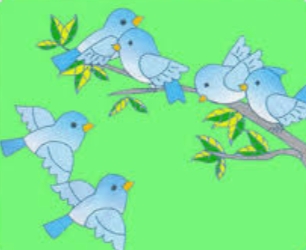 Câu11: Các viên gạch được xếp thành hình dưới đây. Hỏi có bao nhiêu viên gạch ở: (1 điểm)a) Hàng trên cùng :…...viên gạchb) Hàng dưới cùng :….. viên gạchc) Hàng ở giữa :…….... viên gạchd) Cả 3 hàng :………...  viên gạch,,,,HƯỚNG DẪN CHẤM VÀ BIỂU ĐIỂM HỌC KÌ IMÔN TOÁN - LỚP MỘTNĂM HỌC: 2020 – 2021A.Trắc nghiệm (4 điểm)	Câu 1: Điền đúng mỗi số được 0,25 điểmCâu 2: Điền đúng mỗi số được 0,25 điểmCâu 3: Điền đúng mỗi câu được 0,5 điểm.Câu 4: Khoanh đúng vào câu trả lời được 0,5 điểmCâu 5: Khoanh đúng vào câu trả lời được 0,5 điểmB.Tự luận (6 điểm)Câu6: Tính  (1 điểm)- Tính đúng và viết kết quả thẳng cột mỗi bài được 0,25 điểm.- Tính sai hoặc viết kết quả sai không được điểm.Câu7: Tính  (2 điểm)- Tính đúng mỗi bài được 0,5 điểm.- Tính sai hoặc viết kết quả sai không được điểm.Câu 8: >,<,=? (1 điểm)- Điền đúng dấu mỗi bài được 0,5 điểm.Câu 9: Số? ( 1 điểm)- Điền đúng số mỗi bài được 0,5 điểm.Câu 10: Viết phép tính thích hợp vào ô trống (1 điểm)- Viết đúng phép tính: 2 + 4 = 6 hoặc 4 + 2 = 6  được 1 điểm.- Viết đúng phép tính, sai kết quả được 0,5 điểm.- Viết sai không được điểm.Câu 11:( 1 điểm)    Điền đúng số mỗi chỗ trống được 0,25 điểm.Mạch KT - KNSTTYêu cầu cần đạtSố câu, số điểmMức 1Mức 1Mức 2Mức 2Mức 3Mức 3TổngTổngMạch KT - KNSTTYêu cầu cần đạtSố câu, số điểmTNTLTNTLTNTLTNTLSố tự nhiên1Đếm, đọc, viết được các số trong phạm vi 10.Số câu110Số tự nhiên1Đếm, đọc, viết được các số trong phạm vi 10.Câu sốC1Số tự nhiên1Đếm, đọc, viết được các số trong phạm vi 10.Số điểm110Số tự nhiên2Thực hiện được phép tính cộng, trừ trong phạm vi 10Số câu11103Số tự nhiên2Thực hiện được phép tính cộng, trừ trong phạm vi 10Câu sốC6C7C9Số tự nhiên2Thực hiện được phép tính cộng, trừ trong phạm vi 10Số điểm12104Số tự nhiên3So sánh, sắp xếp được thứ tự các số trong phạm vi 10.Số câu1111Số tự nhiên3So sánh, sắp xếp được thứ tự các số trong phạm vi 10.Câu sốC5C8Số tự nhiên3So sánh, sắp xếp được thứ tự các số trong phạm vi 10.Số điểm0.510,51Số tự nhiên4Thực hiện được việc cộng, trừ nhẩm trong phạm vi 10.Số câu110Số tự nhiên4Thực hiện được việc cộng, trừ nhẩm trong phạm vi 10.Câu sốC2Số tự nhiên4Thực hiện được việc cộng, trừ nhẩm trong phạm vi 10.Số điểm0.50,50Số tự nhiên5Vận dụng được phép tính cộng, trừ vào tình huống thực tiễn.Số câu101Số tự nhiên5Vận dụng được phép tính cộng, trừ vào tình huống thực tiễn.Câu sốC10Số tự nhiên5Vận dụng được phép tính cộng, trừ vào tình huống thực tiễn.Số điểm101Số tự nhiênThành tố năng lựcThành tố năng lựcThành tố năng lực-NLTD&LLTH-NLGQVĐTH-NLTD&LLTH-NLGQVĐTH-NLTD&LLTH-NLGQVĐTH-NLTD&LLTH-NLGQVĐTH-NLTD&LLTH-NLGQVĐTH-NLMHHTH-NLTD&LLTH-NLGQVĐTH-NLMHHTHHình học6Gọi được tên các hình vuông, hình tròn, hình tam giác, hình chữ nhật, khối lập phương, khối hộp chữ nhậtSố câu110Hình học6Gọi được tên các hình vuông, hình tròn, hình tam giác, hình chữ nhật, khối lập phương, khối hộp chữ nhậtCâu sốC4Hình học6Gọi được tên các hình vuông, hình tròn, hình tam giác, hình chữ nhật, khối lập phương, khối hộp chữ nhậtSố điểm0,50,50Hình học7Nhận biết được vị trí, định hướng trong không gian : trên-dưới, phải-trái, trước-sau, ở giữa.Số câu101Hình học7Nhận biết được vị trí, định hướng trong không gian : trên-dưới, phải-trái, trước-sau, ở giữa.Câu sốC11Hình học7Nhận biết được vị trí, định hướng trong không gian : trên-dưới, phải-trái, trước-sau, ở giữa.Số điểm101Hình học8Vận dụng kiến thức hình học vào thực tiễnSố câu110Hình học8Vận dụng kiến thức hình học vào thực tiễnCâu sốC3Hình học8Vận dụng kiến thức hình học vào thực tiễnSố điểm0,50,50Thành tố năng lựcThành tố năng lựcThành tố năng lựcThành tố năng lực-NLTD&LLTH-NLGQVĐTH-NLTD&LLTH-NLGQVĐTH-NLTD&LLTH-NLGQVĐTH-NLTD&LLTH-NLGQVĐTHNLTD&LLTH-NLGQVĐTHNLTD&LLTH-NLGQVĐTHTổngTổngTổngSố câu31130256TổngTổngTổngSố điểm21140237Phòng GD&ĐT ……………………Trường TH .......................................Lớp:.............Kiểm tra định kì cuối kì IMôn : ToánĐiểmLời nhận xét của giáo viên